                                                                                                                      Approved by the order of the Chairman of  Azerbaijan Caspian Shipping Closed Joint Stock Company   dated 1st of December 2016 No. 216.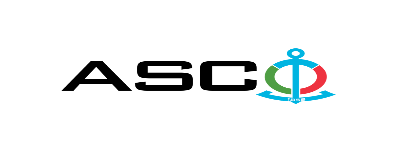 AZERBAIJAN CASPIAN SHIPPING CLOSED JOINT STOCK COMPANY IS ANNOUNCING OPEN BIDDING FOR THE PROCUREMENT OF HOSES OF VARIOUS PURPOSE REQUIRED FOR STRUCTURAL DEPARTMENTSB I D D I N G No. AM109/2020(On the participant`s letter head)APPLICATION FOR PARTICIPATION IN THE OPEN BIDDING___________ city                                                                          “__”_______20____________№           							                                                                                          To the attention of the Chairman of ASCO Procurement CommitteeMr Jabrail Mahmudlu We, hereby confirm the intention of [ to state full name of the participant ] to participate  in the open bidding No.  [ bidding No. shall be inserted by participant ] announced by ASCO in respect of procurement of "__________________" .Moreover, we confirm that no winding - up or bankruptcy proceeding is being performed or there is no circumstance of cessation of activities or any other circumstance that may impede participation of [ to state full name of the participant ]  in the stated bidding. In addition, we warrant that [ to state full name of the participant ] is not an affiliate of ASCO.Below mentioned contact details are available to respond to any question that may emerge in relation to the documents submitted and other issues : Contact person in charge : . . . . . . . . . . . . . . . . . . . . . . . Position of the contact person  :. . . . . . . . . . . . . . . . . . . . . . . Telephone No. : . . . . . . . . . . . . . . . . . . . . . . .E-mail: . . . . . . . . . . . . . . . . . . . . . . .Attachment : Original of the bank evidence as  a proof of payment of participation fee  – __ page(s).________________________________                                   _______________________(initials of the authorized person)                                                                                                        (signature of the authorized person)_________________________________                                                   (position of the authorized person)                                                STAMP HERE                                                        LIST OF THE GOODS :   For technical questions please contact :Zaur Salamov - Procurement Department SpecialistTel. no: +99455 817 08 12                                                        E-mail: zaur.salamov@asco.az Due diligence shall be performed in accordance with the Procurement Guidelines of ASCO prior to the conclusion of the purchase agreement with the winner of the bidding.      The company shall enter through this link http: //asco.az/sirket/satinalmalar/podratcilarin-elektron-muraciet-formasi// to complete the special form or submit the following documents:http://asco.az/sirket/satinalmalar/podratcilarin-elektron-muraciet-formasi/Articles of Association of the company (all amendments and changes including)An extract from state registry of commercial legal entities  (such extract to be issued not later than last 1 month)Information on the founder in case if the founder of the company is a legal entityCertificate of Tax Payer`s Identification Number Audited accounting balance sheet or tax declaration  (depending on the taxation system) / reference issued by taxation bodies on non-existence of debts for tax Identification card of the legal representative Licenses necessary for provision of the relevant services / works  (if any)No agreement of purchase shall be concluded with the company which did not present the above-mentioned documents or failed to be assessed positively as a result of the due diligence performed and shall be excluded from the bidding ! Submission documentation required for participation in the bidding :Application for participation in the bidding (template has been attached hereto) ;Bank evidence as a proof of participation fee ;Bidding offer : Bank document confirming financial condition of the consignor within the last year (or within the period of operation if less than one year) ;Statement issued by the relevant tax authorities on the absence of expired commitments associated with taxes and other compulsory payments and failure of obligations set forth in the Tax Code of the Republic of Azerbaijan for the last one year (excluding the period of suspension).At the initial stage, application for participation in the bidding (signed and stamped) and bank evidence proving payment of participation fee (excluding bidding offer) shall be submitted in English, Russian or in Azerbaijani languages to the official address of "Azerbaijan Caspian Shipping" CJSC (hereinafter referred to as "ASCO" or "Procuring Organization") through email address of contact person in charge by 18.00 (Baku time), September 11, 2020. Whereas, other necessary documents shall be submitted as enclosed in the bidding offer envelope.    Description (list) of goods, works or services has been attached hereto. The participation fee and Collection of General Terms and Conditions:Any participant (bidder), who desires to participate in the bidding, shall pay for participation fee stated below (the payment order shall necessarily state the name of the organization holding open bidding and the subject of the bidding) and shall submit the evidence as a proof of payment to ASCO not later than the date stipulated in section one. All participants (bidders), who have fulfilled these requirements, may obtain General Terms and Conditions relating to the procurement subject from contact person in charge by the date envisaged in section IV of this announcement at any time from 09.00 till 18.00 in any business day of the week. Participation fee amount (VAT exclusive): AZN 100The participation fee may be paid in AZN or  equivalent amount thereof in USD or EURO.   Account No. :Except for circumstances where the bidding is cancelled by ASCO, participation fee shall in no case be refunded ! Security for a bidding offer : The bank guarantee is required in the amount of at least  1 (one) % of the biding offer price. A bank guarantee sample shall be specified in the General Terms and Conditions. Bank guarantees shall be submitted enclosed in the bidding offer envelope along with the bidding offer.  Otherwise, the Purchasing Organization shall reserve the right to reject such offer. The financial institution that issued the guarantee should be acknowledged in the Republic of Azerbaijan and / or international financial transactions. The purchasing organization shall reserve the right not to accept and reject any unreliable bank guarantee.Persons wishing to participate in the bidding and intending to submit another type of warranty (letter of credit, securities, transfer of funds to the special banking account set forth by the Procuring Organization in the bidding documents, deposit and other financial assets) shall request and obtain a consent from ASCO through the contact person reflected in the announcement on the acceptability of such type of warranty.   Contract performance bond is required in the amount of 5 (five) % of the purchase price.For the current procurement operation, the Procuring Organization is expected to make payment only after the goods have been delivered to the warehouse, no advance payment has been intended. Contract Performance Term  : The goods will be purchased on an as needed basis.  It is required that the contract of purchase be fulfilled  within 5 (five) calendar days upon receipt of the formal order (request) placed by ASCO.Final deadline date and time for submission of the bidding offer :All participants, which have submitted their application for participation in the bidding and bank evidence as a proof of payment of participation fee by the date and time stipulated in section one, and shall submit their bidding offer (one original and two copies) enclosed in sealed envelope to "ASCO" by 18.00 Baku time on September 18, 2020.All bidding offer envelopes submitted after above-mentioned date and time shall be returned back unopened. Address of the procuring company :The Azerbaijan Republic, Baku city, AZ1029 (postcode), Heydar Aliyev Avenue 152, “Chinar Plaza” 24th floor, Procurement Committee of ASCO. Contact person in charge :Rahim AbbasovProcurement specialist at the Procurement Department of ASCOTelephone No. : +99450 2740277Email address: rahim.abbasov@asco.azmailto:tender@asco.azZaur Salamov Procurement specialist at the Procurement Department of ASCOPhone number: +99455 817 08 12E-mail: zaur.salamov@asco.azContact person on legal issues :Landline No.: +994 12 4043700 (ext: 1262)Email address: tender@asco.azmailto:tender@asco.azTender offer envelopes` opening date and time :The opening of the envelopes shall take place on September 21, 2020, at 16.00 Baku time in the address stated in section V of the announcement.  Persons wishing to participate in the opening of the envelopes shall submit a document confirming their permission to participate (the relevant power of attorney from the participating legal entity or natural person) and the ID card at least half an hour before the commencement of the bidding.Information  on the winner of the bidding :Information on the winner of the bidding will be posted in the "Announcements" section of the ASCO official website.Item No.Nomination of the goods and materialsMeasurement unitQuantityQuantityCertification requirementHoses of various purposeHoses of various purposeHoses of various purposeHoses of various purposeHoses of various purposeHoses of various purpose1Oil hose  Б(I)-16-50-75-У ГОСТ 18698-79 metermeter100Certificate of Origin and Conformity required / Manufacturer's testing certificate2Oil hose Б(I)-16-50-68-У ГОСТ 18698-79meter meter 250Certificate of Origin and Conformity required / Manufacturer's testing certificate3Oil hose Б(I)-16-75-100-У ГОСТ 18698-79meter meter 150Certificate of Origin and Conformity required / Manufacturer's testing certificate4Fuel hose Б(I)-16-75-100-У ГОСТ 18698-79metermeter500Certificate of Origin and Conformity required / Manufacturer's testing certificate5Fuel hose Б(I)-16-50-68-У ГОСТ 18698-79metermeter200Certificate of Origin and Conformity required / Manufacturer's testing certificate6Fuel hose  МБС  Б-2-100-12 ГОСТ 5398-76metermeter150Certificate of Origin and Conformity required / Manufacturer's testing certificate7Benzole hose  МБС  Б-2-100-12 ГОСТ 5398-76metermeter300Certificate of Origin and Conformity required / Manufacturer's testing certificate8Fecal hose - В(II)-16-75-100-У  ГОСТ 18698-79metermeter150Certificate of Origin and Conformity required / Manufacturer's testing certificate9Fecal hose - В(II)-16-50-68-У ГОСТ 18698-79meter meter 300Certificate of Origin and Conformity required / Manufacturer's testing certificate10Fecal hose - В(II)-10-50-64-У ГОСТ 18698-79metermeter100Certificate of Origin and Conformity required / Manufacturer's testing certificate11Cement hose - Ш-2-100-12  ГОСТ 5398-76metermeter300Certificate of Origin and Conformity required / Manufacturer's testing certificate12Mud hose - Ш-2-100-12  ГОСТ 5398-76metermeter300Certificate of Origin and Conformity required / Manufacturer's testing certificate13Water hose - В(II)-10-20-31-У  ГОСТ 18698-79metermeter500Certificate of Origin and Conformity required / Manufacturer's testing certificate14Water hose - В(II)-10-20-33-У  ГОСТ 18698-79metermeter200Certificate of Origin and Conformity required / Manufacturer's testing certificate15Water hose - В(II)-10-25-38-У ГОСТ 18698-79metermeter650Certificate of Origin and Conformity required / Manufacturer's testing certificate16Water hose - В(II)-10-32-47-У ГОСТ 18698-79metermeter1000Certificate of Origin and Conformity required / Manufacturer's testing certificate17Water hose - В(II)-10-38-55-У ГОСТ 18698-79metermeter400Certificate of Origin and Conformity required / Manufacturer's testing certificate18Water hose 32 x 43,5 - 2,5  ГОСТ 10362-2017 metermeter200Certificate of Origin and Conformity required / Manufacturer's testing certificate19Water hose 40 x 54 - 4  ГОСТ 10362-2017 metermeter30Certificate of Origin and Conformity required / Manufacturer's testing certificate20Water hose - В(II)-10-16-29-У ГОСТ 18698-79metermeter300Certificate of Origin and Conformity required / Manufacturer's testing certificate21Water hose - В(II)-16-50-75-У ГОСТ 18698-79metermeter100Certificate of Origin and Conformity required / Manufacturer's testing certificate22Water hose - В(II)-16-50-75-У ГОСТ 18698-79metermeter500Certificate of Origin and Conformity required / Manufacturer's testing certificate23Water hose - В(II)-16-31,5-52-У ГОСТ 18698-79metermeter300Certificate of Origin and Conformity required / Manufacturer's testing certificate24Water hose - В(II)-10-20-33-У ГОСТ 18698-79metermeter200Certificate of Origin and Conformity required / Manufacturer's testing certificate25Steam hose - ПАР-2(Х)-8-38-64 ГОСТ 18698-79metermeter400Certificate of Origin and Conformity required / Manufacturer's testing certificate26Air hose 20 x 29 - 2,5  B ГОСТ 10362-2017 metermeter200Certificate of Origin and Conformity required / Manufacturer's testing certificate27Air hose 38 x 49 - 2,5 B ГОСТ 10362-2017 metermeter480Certificate of Origin and Conformity required / Manufacturer's testing certificate28Transparent water hose (PVC) ВГ - II - Ø 16 x 20 mm ТУ 2247-001-98251521-2014metermeter100Certificate of Origin and Conformity required / Manufacturer's testing certificate29Transparent water hose (PVC) ВГ - II - Ø 25 x 30 mm ТУ 2247-001-98251521-2014metermeter30Certificate of Origin and Conformity required / Manufacturer's testing certificate30Bilge water hose В-2-50-12  ГОСТ 5398-76metermeter250Certificate of Origin and Conformity required / Manufacturer's testing certificate32Universal flange Du 16 ØA = 95 mm ØB = 65 mm ØG = 13.4 mm L = 77 mm T = 16 mm Pn10 / 16 cast iron КЧ 30-6-Ф ГОСТ 12815-80 / DINpcs  pcs  30Certificate of Origin and Conformity required / Manufacturer's testing certificate33Universal flange Du 20 ØA = 105 mm ØB = 75 mm ØG = 19.4 mm L = 82 mm T = 18 mm Pn 10 / 16 cast iron КЧ 30-6-Ф ГОСТ 12815-80 / DINpcs  pcs  90Certificate of Origin and Conformity required / Manufacturer's testing certificate34Universal flange Du 25 ØA = 115 mm ØB = 85 mm ØG = 25.4 mm L = 82 mm T = 18 mm Pn 10 / 16 cast iron КЧ 30-6-Ф ГОСТ 12815-80 / DINpcs  pcs  66Certificate of Origin and Conformity required / Manufacturer's testing certificate35Universal flange Du 32 ØA = 140 mm ØB = 100 mm ØG = 19.4 mm L = 82 mm T = 18 mm Pn 10 / 16 cast iron КЧ 30-6-Ф ГОСТ 12815-80 / DINpcs  pcs  130Certificate of Origin and Conformity required / Manufacturer's testing certificate36Universal flange Du 38 ØA = 150 mm ØB = 110 mm ØG = 19.4 mm L = 91 mm T = 18 mm Pn 10 / 16 cast iron КЧ 30-6-Ф ГОСТ 12815-80 / DINpcs  pcs  80Certificate of Origin and Conformity required / Manufacturer's testing certificate37Universal flange Du 50 ØA = 165 mm ØB = 125 mm ØG = 19.4 mm L = 107 mm T = 18 mm Pn 10 / 16 cast iron КЧ 30-6-Ф ГОСТ 12815-80 / DINpcs  pcs  156Certificate of Origin and Conformity required / Manufacturer's testing certificate38Universal flange Du 75 ØA = 200 mm ØB = 160 mm ØG = 75.4 mm L = 129 mm T = 20 mm Pn 10 / 16 cast iron КЧ 30-6-Ф ГОСТ 12815-80 / DINpcs  pcs  80Certificate of Origin and Conformity required / Manufacturer's testing certificate39Universal flange Du 100 ØA = 220 mm ØB = 180 mm ØG = 100.3 mm L = 168,5 mm T = 20 mm Pn 10 / 16 cast iron КЧ 30-6-Ф ГОСТ 12815-80 / DINpcs  pcs  106Certificate of Origin and Conformity required / Manufacturer's testing certificate